Župa Presvetog Srca Isusova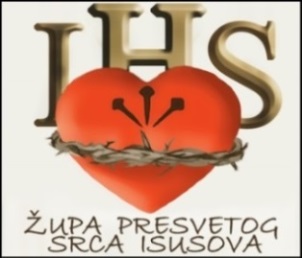 Palmotićeva 31, ZagrebŽUPNI LISTIĆ broj 32419. rujna 2021.	   25. NEDJELJA KROZ GODINUEvanđelje: Mk 9, 30-37U ono vrijeme: Otišavši s gore, Isus i njegovi učenici prolažahu kroz Galileju. On ne htjede da to itko sazna. Jer poučavaše svoje učenike. Govoraše im: „Sin Čovječji predaje se u ruke ljudima. Ubit će ga, ali će on, ubijen, nakon tri dana ustati.“ No oni ne razumješe te besjede, a bojahu ga se pitati. I dođoše u Kafarnaum. I već u kući upita ih: „Što ste putem raspravljali?“ A oni umukoše jer putem među sobom razgovarahu o tome tko je najveći. On sjede i dozove dvanaestoricu te im reče: „Ako tko želi biti prvi, neka bude od svih posljednji i svima poslužitelj!“ I uzme dijete, postavi ga posred njih, zagrli ga i reče im: „Tko god jedno ovakvo dijete primi u moje ime, mene prima. A tko mene prima, ne prima mene, nego onoga koji mene posla.“ KomentarTko je prvi? Prema Isusu onaj koji je na službu svima. Kad malo bolje promislimo uistinu bi onaj tko je prvi trebao biti najviše predan služenju općem dobru, naravno ako svoje vodstvo obavlja kako treba. Biti prvi dakle ne znači služiti sebi i svojim prohtjevima i hirovima. Predsjednik države, direktor poduzeća, dekan fakulteta, zapovjednik vojske, svećenik, biskup, papa, svoje prvenstvo najbolje pokazuju u služenju: on ili ona imaju najveću odgovornost, najviše se trebaju zalagati za zajedničko dobro ako su istinski vođe, ne poput onih “velikih vođa” ili “dragih vođa” ili ciničnoga Oktavijana kad je proglašen imperatorom i Augustom rekao da je on “prvi među jednakima”. Evanđelje je poziv da shvatimo koliko malo vrijede naša ljudska prenemaganja s titulama i službama zbog kojih često zaboravljamo na ono što uistinu jesmo i trebamo biti: učenici Onoga koji je došao služiti i položiti život za druge.  In memoriam Seadu Ivanu Muhamedagiću „Tijekom sedam godina za župni listić sam ispredao tekstove kojima sam uvelike slijedio tijek liturgijske godine… Biolozi kažu da se u sedmogodišnjem razdoblju obnove sve stanice ljudskog organizma. Kako se spisateljski ne bih ponavljao, okončavam ovaj niz kolumnica u nadi da će me Duh Sveti nadahnuti novim načinom laičkog promišljanja.“ Tako se naš Sead Ivan oprostio od nas u zadnjem župnom listiću koji smo izdali pastoralne godine 2020/21., kao da je naslućivao da mu je to stvarno zadnja kolumnica. U isto vrijeme je izrazio nadu da će ga Duh nadahnuti nečim novim. Možda je i ne znajući poput proroka tajanstveno najavio svoj odlazak. Tek kod njegovog ispraćaja na posljednji počinak mogla je šira javnost osjetiti duševno i stvaralačko bogatstvo ovog velikog malog čovjeka i njegovog silnog angažmana za opće dobro, te ljubav prema bratu čovjeku koja je plod ne samo njegove dobre duše, nego duboke vjere u Boga i proživljavanja otajstava našega spasenja. Unatoč teškoćama života uvijek je zračio kršćanskim optimizmom i radošću. „Manje je više“ rekao je prema jednom svjedočanstvu kad mu je sluh počeo otkazivati (to je odabrao i kao naslov svoje kolumnice), a njegova besmrtna izreka je: „Ako smo slijepi ne moramo sjediti u mraku“, kad mu je prijatelj rekao da je za slijepca svejedno gori li svjetlo u sobi ili ne. Čitav je život znao da ga obasjava „Svjetlo istinsko koje prosvjetljuje svakog čovjeka“ (Iv.1.9). U evanđelju Krista, Božjeg Sina našao je ispunjenje svoga dječačkog sna da može Bogu reći Oče a Ovaj njemu sine. Krsno ime Ivan je zahvalnost evanđelisti kod kojeg je pročitao ovu veliku poruku. Prelaskom u Očevu kuću ova „bogozovna duša“ (Seadov izraz) doživjela je puninu ljubavi, sreće i blaženstva. Ostaje nam zahvalnost Gospodinu što je bio naš župljanin i dio naših života. Od sljedećeg broja župnog listića nastavit će se laička kolumnica s novim imenima. U četvrtak u 18.30 je večernja misa za donatore zaklade „za obnovu Bazilike i izgradnju pastoralnog centra Anamarija Carević“. Animiraju vjeroučenici naše župe. U ponedjeljak u 18.30 je kod Kamenitih vrata marijanska procesija molitvene zajednice „40 dana za život“. Procesija završava sv. misom u 20 sati u dvorištu naše Bazilike. Ponedjeljkom molimo krunicu za obitelji kod Kamenitih vrata.Probe pjevanja za djecu su subotom u 11 sati kao i ministrantski sastanci. Sljedeće nedjelje pod župnom sv. misom u 9.30 bit će Zaziv Duha Svetoga za početak nove vjeronaučne i školske godine za učenike osnovnih škola. Tom prigodom će se predstaviti i naši novi kapelani p. Ivan Junušić i p. Boris Jozić. Vjeronauk počinje za sve ovaj tjedan po privremenom rasporedu. Stalni raspored ćemo napraviti kada budemo točno znali raspored sati u školama. PRIVREMENI RASPORED VJERONAUKA U ŽUPI  2021/22.Napomena: Raspored je privremeni, a ustalit će se kada dobijemo točan raspored u školama. Nedjelja 	(19.9.) 25. Nedjelja kroz godinuPonedjeljak 	(20.9.) sv. Andrija KimUtorak 	(21.9.)	sv. Matej apostolČetvrtak	(23.9.) Pater PioNedjelja 	(26.9.) 26. Nedjelja kroz godinuŽelite li da i drugi župljani, znanci ili prijatelji župni listić primaju e-poštom? Predložite im da pošalju e-poštu s naslovom „Želim ŽL e-poštom“ na info@ok-merz.hr   Ako ne želite primati župni listić učinite to na istu e-adresu.OBAVIJESTIPredškolciPonedjeljak17s. Marijela1. razredUtorak ili srijeda17s. Marijela2. razredUtorak ili srijeda17s. Marijela3. razred (prvopričesnici)Četvrtak17s. Marijela3. razred (prvopričesnici)Petak16s. Marijela4. razredPetak10 ili 15s. Marijela5. razred i 6. razred zajednoPetak9 ili 13 te 14 ili 15 satip. Junušić7. razredPetak11.30 ili 17p. Junušić8. razred (kandidati za krizmu)PonedjeljakSrijedaČetvrtak 9 ili 16 sati 8 ili 16 sati 18 sati p. MatićSrednjoškolci Nedjelja20 satip. Matić i p. JozićKROZ OVAJ TJEDAN SE SPOMINJEMO